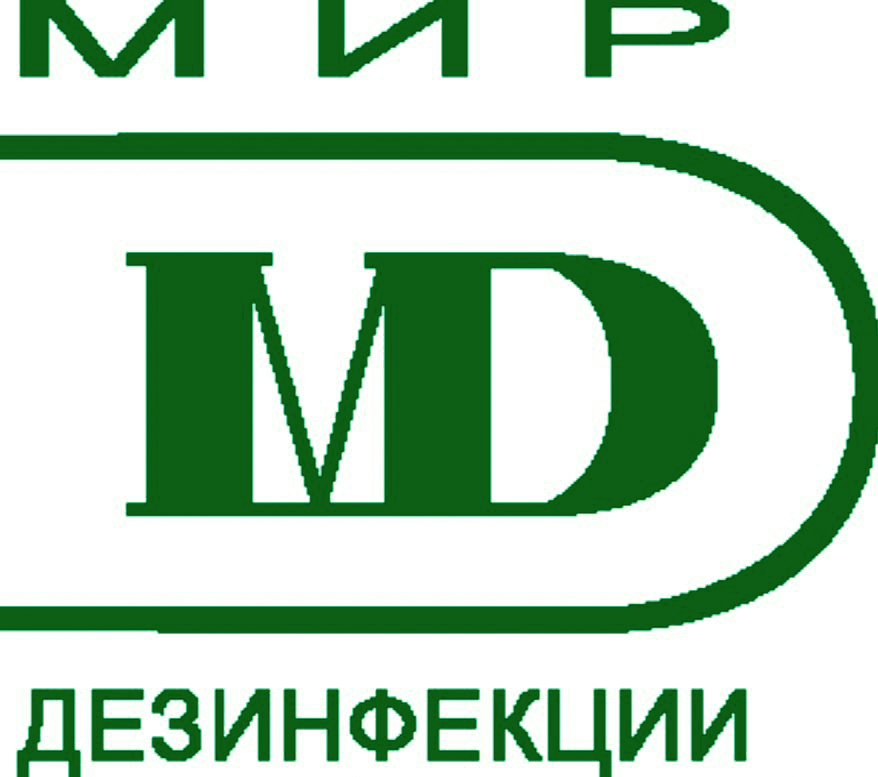 . Москва, ул. Стромынка д. 19, к.2, помещение IVб, этаж 1, комната 23, рабочее место 2Тел./факс.(495) 663-21-49; E- mail: info@mir-dez.com; www.mir-dez.ruИНСТРУКЦИЯ ПО ПРИМЕНЕНИЮСредство концентрированное чистящее моющее универсальноеМажестик генеральная уборкаТУ 20.41.32-075-93265346-2019 (Производитель ООО «Мир дезинфекции», Россия,  www.mir-dez.ru)НАЗНАЧЕНИЕ: Эффективное универсальное концентрированное щелочное моющее средство против уличных, бытовых, масложировых, органических загрязнений, подходит для всех водостойких и щелочестойких поверхностей, для синтетических, виниловых, и полимерных покрытий, линолеума, кафеля, асфальта, бетона, облицовочной плитки. ОБЛАСТЬ ПРИМЕНЕНИЯ: Используется в бытовых и подсобных помещениях, на объектах социальной и общественной сферы, спорткомплексах, отелях, бизнес-центрах, гипермаркетах, на предприятиях, промышленности, общественного питания, в детских школьных и дошкольных учреждениях, учреждениях здравоохранения, коммунальном хозяйстве и дома. Применяется для ручной и автоматической мойки. Обладает улучшенными моющими и чистящими свойствами.Только для профессионального использования!СОСТАВ: ≥30% очищенная вода, <5% амфотерный ПАВ, органический растворитель, неионогенные ПАВ, комплексообразователь, гидроксид калия, ароматизирующий компонент (или без него), краситель (или без него).рН 1% раствора ≥9СПОСОБ ПРИМЕНЕНИЯ: Ежедневная уборка: концентрат разбавляется в соотношении 1:500 — 1:100 или 2-10 мл на 1 литр воды. Генеральная уборка: концентрат разбавляется в соотношении 1:60-1:20 или 15-50 мл на 1 литр воды. Концентрация раствора зависит от характера и интенсивности загрязнения.МЕРЫ ПРЕДОСТОРОЖНОСТИ: Осторожно! Беречь от детей! Может причинять вред при попадании в глаза и на кожу. Использовать резиновые перчатки, средства для защиты глаз. При попадании на кожу промыть большим количеством воды. При попадании в глаза: тщательно промыть глаза в течение нескольких минут. Снять контактные линзы, если это легко сделать, продолжить промывание глаз. При необходимости - обратиться к врачу.УСЛОВИЯ ХРАНЕНИЯ: Хранить средство следует плотно закрытым, в сухом, прохладном месте при температуре от 0°C до 35°C. Средство сохраняет свои свойства после замораживания и последующего оттаивания. При размораживании возможно образование осадка, после перемешивания средство полностью восстанавливает свои свойства. Избегать попадания прямого солнечного света.СРОК ГОДНОСТИ: 36 месяцев.ИЗГОТОВИТЕЛЬ: ООО «Мир дезинфекции», Россия, 107076, г. Москва, ул. Стромынка, д. 19, корп. 2, Э 1, П IVБ, К 23, РМ 2,Тел.: (495) 663-21-49, Е-mail: info@mir-dez.comТУ 20.41.32-075-93265346-2019 СГ №Р BY.70.06.01.015.Е.006361.12.19  www.mir-dez.ruФАСОВКА: выпускается во флаконах 0,2 л, 1л, и в канистрах 5 л и 10 л.________________________________________________________________________________________